         AULA 13 REMOTA - SEQUÊNCIA DIDÁTICA 02 – EDUCAÇÃO FÍSICA – 2º ANO – 17/05 A 21/05. NOME DA ATIVIDADE: PESCARIA	VAMOS PRECISAR DE UM CABO DE VASSOURA COM UM BARBANTE AMARRADO NA PONTA COM UMA CANETA, E UMA GARRAFA PET, A CRIANÇA DEVERÁ SEGURAR O CABO DE VASSOURA COMO SE FOSSE UMA VARA DE PESCAR, E COLOCAR A GARRAFA PET HÁ UMA DISTÂNCIA DE 1 METRO, O OBJETIVO É TENTAR COLOCAR A CANETA DENTRO DA GARRAFA APENAS SEGURANDO PELO CABO DE VASSOURA COMO SE ESTIVESSE PESCANDO. DURAÇÃO: 30 MINUTOS.Escola Municipal de Educação Básica Augustinho Marcon.Catanduvas, maio de 2021.Diretora: Tatiana Bittencourt Menegat. Assessora Técnica Pedagógica: Maristela Apª. Borella Baraúna.Assessora Técnica Administrativa: Margarete Petter Dutra.Professora: Gabriela Abatti. Aluno(a): _____________________________________________Disciplina: Educação FísicaTurma: 2º ano.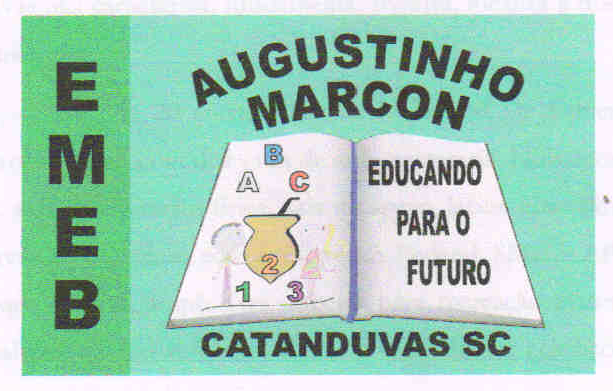 